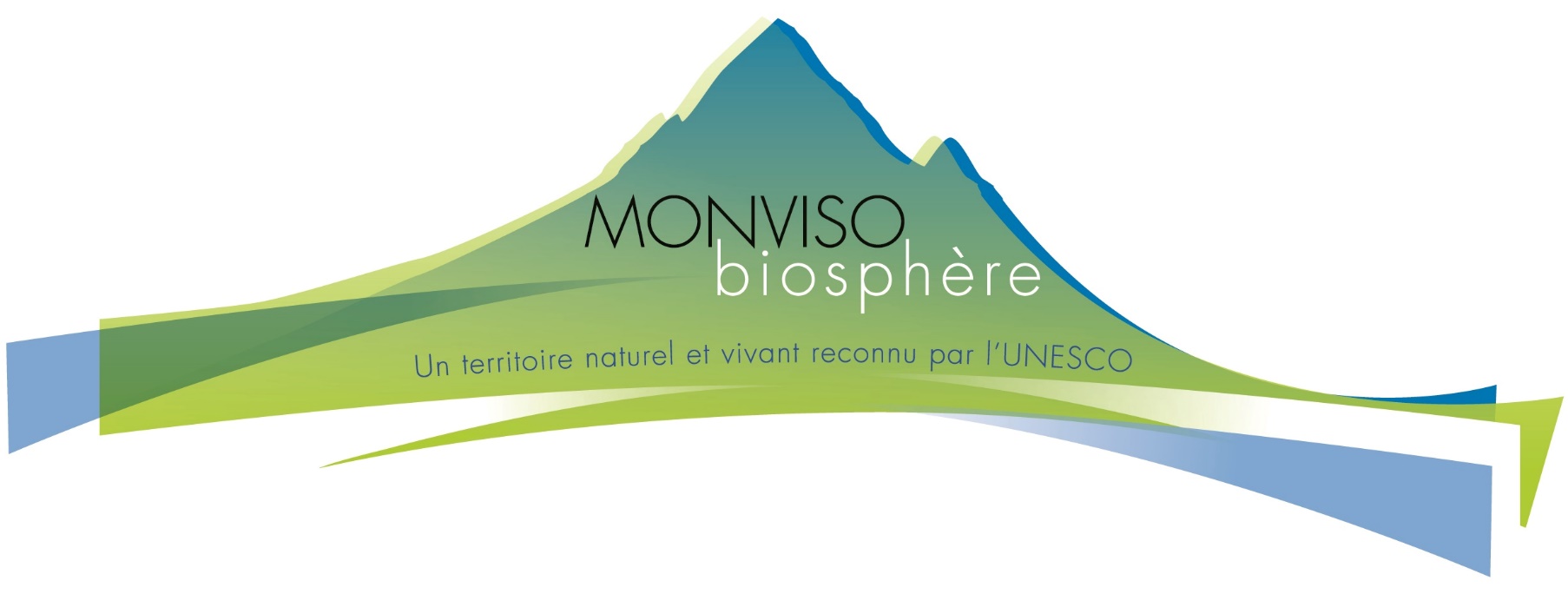 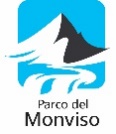 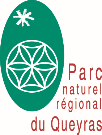 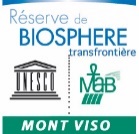 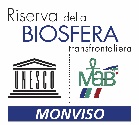 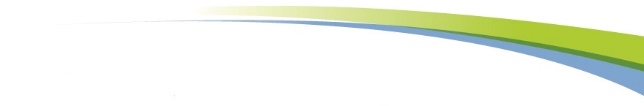 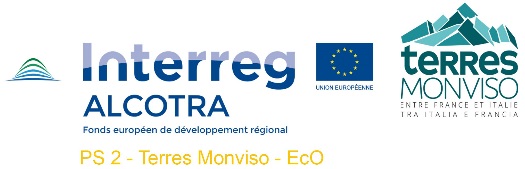 Come sei venuto a conoscenza de Concorso « Trofei della Riserva della Biosfera » ? ........................................................................................................................................................................……………………………………………………………………………………………………………………………………………………………….........................................................................................................................................................................……………………………………………………………………………………………………………………………………………………………….........................................................................................................................................................................……………………………………………………………………………………………………………………………………………………………….Lì :.................................... , data .......................2019Firma (ed eventuale timbro)(Costituirà accettazione del regolamento)Dati anagraficiNome o Ragione Sociale:...........................................................................................................................Persona fisicaImpresa ScuolaAssociazioneAltroAltro (specificare):.....................................................................................................................................Settore/i di attività: ..................................................................................................................................Numero di persone coinvolte nel progetto (dipendenti, soci, studenti, ecc. – specificare) :..................................................................................................................................................................Nome e cognome del responsabile del progetto :...................................................................................Indirizzo :...................................................................................................................................................Telefono : .................................................................................................................................................Mail :............................................... @ .....................................................................................................Sito web: ..................................................................................................................................................Categoria di attivitàIn quali categorie colloca il suo progetto?Conservare la biodiversità e la qualità dell’ambiente naturale e del paesaggioFavorire un’agricoltura locale e responsabileVivere e lavorare dentro la Riserva della Biosfera (consolidando l’occupazione, la qualità della vita e la mobilità)Favorire i legami sociali, intergenerazionali e transfrontalieriInnovare nell’ambito dell’energia rinnovabileValorizzare e promuovere il patrimonio culturale e le conoscenze all’interno della Riserva della BiosferaDescrizione liberaSpiegare in qualche riga quali sono le ragioni, le motivazioni che hanno portato alla candidatura al concorso « Trofei della Riserva della biosfera »Descrizione del progettoTITOLO DEL PROGETTO : ………………………………………………………………………………………………………………………………………………………….………………………………………………………………………………………………………………………………………………………..............Descrivere in qualche riga il progetto. In che modo il progetto risponde ai criteri di selezione del concorso  « Trofei della  Biosfera  transfrontaliera del Monviso »………………………………………………………………………………………………………………………………………………………………………………………………………………………………………………………………………………………………………………………………………………………………………………………………………………………………………………………………………………………………………………………………………………………………………………………………………………………………………………………………………………………………………………………………………………………………………………………………………………………………………………………………………………………………………………………………………………………………………………………………………………………………………………………………………………………………………………………………………………………………………………………………………………………………………………………………………………………………………………………………Stato di avanzamento del progetto………………………………………………………………………………………………………………………………………………………………………………………………………………………………………………………………………………………………………………………………………………………………………………………………………………………………………………………………………………………………………………………………………………………………………………………………………………………………………………………………………………………………………………………………………………………………………………………………………………………………………………………………………………………………………………………………………………………………………………………………………………………………………………………………………………………………………………………………………………………………………………………………………………………………………………………………………………………………………………………………Tempistiche previste del progetto………………………………………………………………………………………………………………………………………………………………………………………………………………………………………………………………………………………………………………………………………………………………………………………………………………………………………………………………………………………………………………………………………………………………………………………………………………………………………………………………………………………………………………………………………………………………………………………………………………………………………………………………………………………………………………………………………………………………………………………………………………………………………………………………………………………………………………………………………………………………………………………………………………………………………………………………………………………………………………………………Bilancio dedicato al progetto………………………………………………………………………………………………………………………………………………………………………………………………………………………………………………………………………………………………………………………………………………………………………………………………………………………………………………………………………………………………………………………………………………………………………………………………………………………………………………………………………………………………………………………………………………………………………………………………………………………………………………………………………………………………………………………………………………………………………………………………………………………………………………………………………………………………………………………………………………………………………………………………………………………………………………………………………………………………………………………………Azioni di valorizzazione e comunicazione previste nel corso della realizzazione del progetto :………………………………………………………………………………………………………………………………………………………………………………………………………………………………………………………………………………………………………………………………………………………………………………………………………………………………………………………………………………………………………………………………………………………………………………………………………………………………………………………………………………………………………………………………………………………………………………………………………………………………………………………………………………………………………………………………………………………………………………………………………………………………………………………………………………………………………………………………………………………………………………………………………………………………………………………………………………………………………………………………Impegno attuale o futuro in uno o più marchi di qualità che riconoscono le vostre buone pratiche in favore dello sviluppo sostenibile (certificazioni, marchi…)………………………………………………………………………………………………………………………………………………………………………………………………………………………………………………………………………………………………………………………………………………………………………………………………………………………………………………………………………………………………………………………………………………………………………………………………………………………………………………………………………………………………………………………………………………………………………………………………………………………………………………………………………………………………………………………………………………………………………………………………………………………………………………………………………………………………………………………………………………………………………………………………………………………………………………………………………………………………………………………………